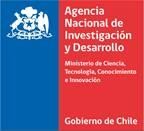 Don/Doña (nombre de profesor/a tutor/a) 	, en su calidad          de          profesor/a          tutor/a,          perteneciente          a          la          (universidad) 		, acredita que la compra de (nombre de insumo) 			, es procedente y se encuentra relacionado con el proyecto de tesis doctoral del/la Sr/a. (nombre completo de becario/a) 	, RUT  		Fecha de emisión del documento: 	/ 	/  	Página 1 de 1Firma de Profesor/a tutor/a Nombre: …………………………………………………Timbre Universidad